2022 PRSA PARAGON AWARDS – ENTRY FORM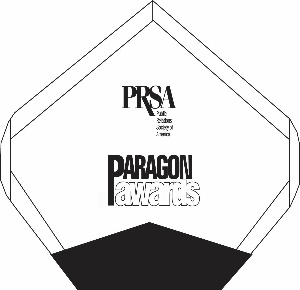 Please submit this form with each entry. 
Additional forms are available online at www.PRSAWIS.org.Entry Title : ____________________________________________________________________Award Category and Number: _____________________________________________________Name of Organization: ___________________________________________________________Name of Agency (if applicable): ___________________________________________________Contact Name: _________________________________________________________________Phone: ________________________________________________________________________Email: _________________________________________________________________________Should your entry win, please advise how you would like the award engraved. If character limits are exceeded, the Paragon Committee will determine the content.Name of organization or individual (17 character limit): _______________________________Name of campaign or client for which award was received: ____________________________Please list name of organization or person(s) who you’d like recognized, should your entry win: ____________________________________________________Briefly describe your entry. This statement will introduce your entry to judges and be used at the awards program, should it win: DEADLINE: Entries and payments need to be received no later than 5 p.m. CDT on Friday, March 18, 2022. Entries and payments received after the deadline will not be considered.SUBMIT TO: Joette Richards at prsasewi@gmail.com.  CONTACT INFORMATION FOR QUESTIONSQuestions regarding the entry process or entry categories may be directed to PRSA Administrator & Entry Coordinator Joette Richards (prsasewi@gmail.com) or Christine Dunbeck, PRSA Board Member and Immediate Past-President (christinedunbeck@gmail.com). 